INDICAÇÃO Nº 5763/2016“Sugere ao Poder Executivo Municipal a colocação de placas de sinalização, pintura e demarcação de solo, nas proximidades da Escola Municipal Terezinha de Jesus Soares Aquinalha, no Bairro Jardim Vista Alegre, neste município.” Excelentíssimo Senhor Prefeito Municipal, Nos termos do Art. 108 do Regimento Interno desta Casa de Leis, dirijo-me a Vossa Excelência para sugerir que, por intermédio do Setor competente, sejam realizados estudos visando à colocação de placas de sinalização, pintura e demarcação de solo, nas proximidades da Escola Municipal Terezinha de Jesus Soares Aquinalha, no Bairro Jardim Vista Alegre, neste município.Justificativa:Munícipes procuraram este vereador cobrando providências em relação ao serviço supracitado. As ruas ao entorno da escola são bastante movimentadas principalmente em horários de pico, e como as pinturas estão desgastadas, muitos condutores acabam se excedendo, não respeitando as sinalizações e colocando em risco a vida de pedestres e estudantes que utilizam a rua.Plenário “Dr. Tancredo Neves”, em 07 de Dezembro de 2016.Ducimar de Jesus Cardoso“Kadu Garçom”-Vereador-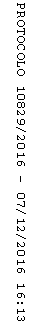 